Муниципальное казённое учреждение культуры«Подосиновская межмуниципальная библиотечная система»Работа библиотек Подосиновского районав рамках Дней защиты от экологической опасности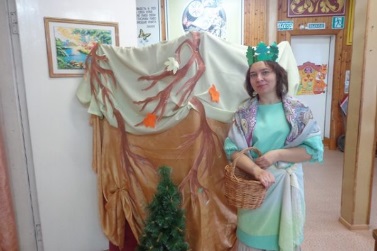 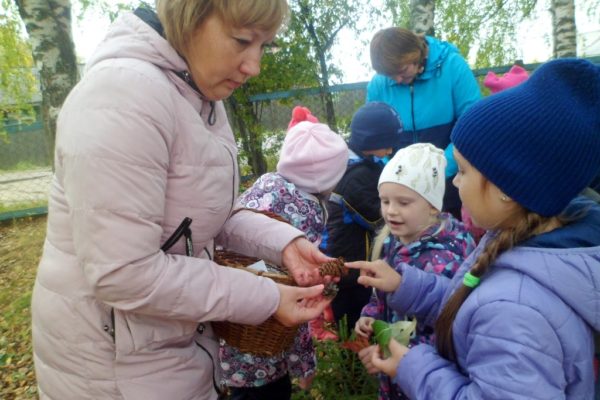 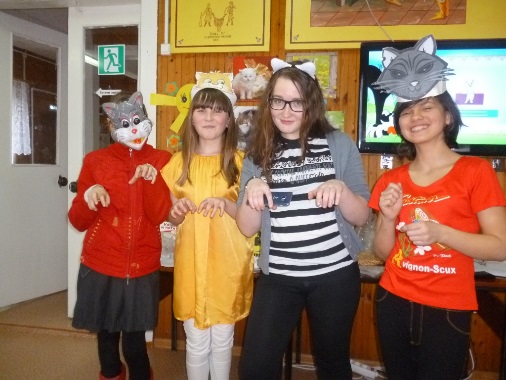 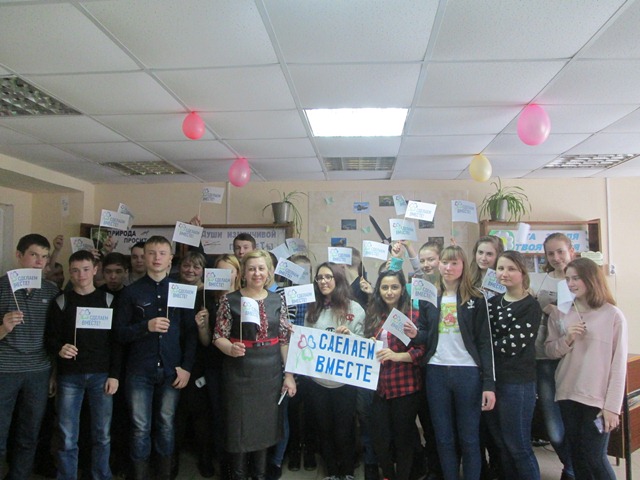 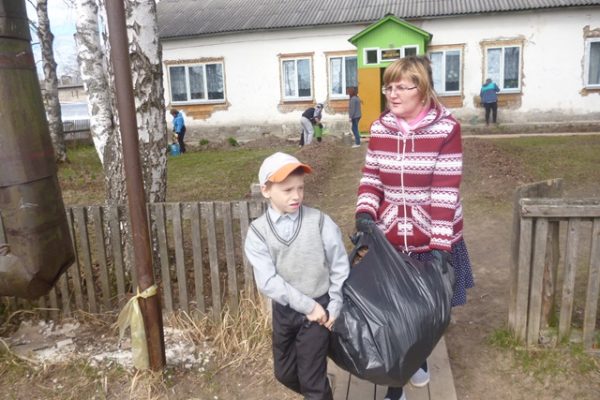 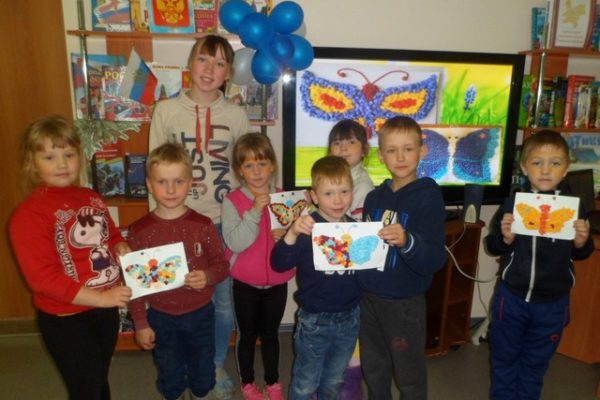 Подосиновец, 2019За много лет участия в Днях защиты от экологической опасности библиотеки Подосиновского района накопили значительный опыт, а по результатам акции прошлого года МКУК «Подосиновская МБС» заняла одно из первых мест.В эти дни библиотеки района значительно активизировали работу по экологическому просвещению различных групп населения, провели большое количество мероприятий, направленные на снижение негативного воздействия на окружающую среду, экопросвещению населения.В 2019 году библиотеки района не работали по экологической программе, но работа по экологическому просвещению ведётся систематически.Деятельность по воспитанию экологической культуры библиотеки осуществляют по следующим направлениям:- Создание системы информационной поддержки, просвещения и массового распространения экологических знаний;- формирование чёткого представления об окружающем мире, о связи всего живого на земле, о необходимости охраны мира животных и растений;- воспитание эстетического восприятия природы, возникающего при активном использовании литературы и искусства.На сайте нашей библиотечной системы http://podosinovetsmbs.ru создана «Экологическая страничка» (500 посещений). На страничке можно познакомиться с датами экологического календаря, информацией о заказнике «Былина», скачать презентации и сценарии, посвящённые растительному и животному миру заказника. В рубрике «Интернет-ресурсы по экологии» дана подборка интернет-сайтов и различных электронных ресурсов по экологической тематике.На сайте можно познакомиться с издаваемыми в библиотеках района буклетами, сборниками, сценариями мероприятий («Наши издания, обзоры, сценарии»), выставками («Книжные и творческие выставки»).В рубрике «Это интересно» можно найти много интересных событий и фактов об окружающем нас мире. А в рубрике «Зелёный уголок» представлен фотоальбом, в котором размещены фото цветов, выращиваемых в ЦБ им. А. Филёва и Подосиновской детской библиотеке. 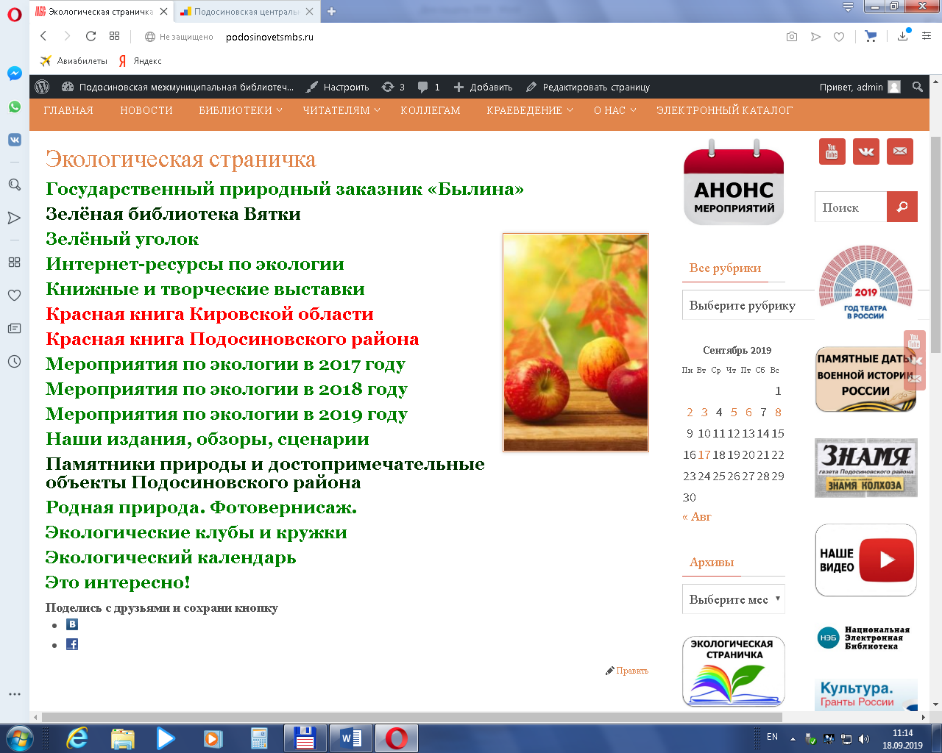 В рубрике «Родная природа. Фотовернисаж» представлены фотографии наших читателей, посвящённые красоте нашей северной природы.Мероприятия, проводимые в библиотеках отражаются в рубрике «Мероприятия по экологии в 2019 году».Одной из самых посещаемых рубрик, согласно Яндекс Метрике, «Красная книга Кировской области» 187 просмотров с начала года, «Государственный природный заказник «Былина» (157). Скачиваний материалов экологической тематики с начала года – более 300.Партнёрство в деятельности по экологическому просвещению и воспитанию читателей.Мероприятия экологической тематики библиотека осуществляет в рамках договоров о сотрудничестве и совместных планов.На мероприятиях по экологии в библиотеках частые гости – Е.В. Кочкина, специалист «Областного природоохранного центра», агроном Л. Н. Шергина. Специалист Пинюгского лесничества Е.В. Калиногорская. Педагог-эколог Подосиновской школы О.Н. Залесова.Агроном Людмила Николаевна Шергина проводит занятия в клубах в Подосиновской центральной библиотеке им. А. А. Филёва («Дачник») и Демьяновской городской библиотеке («Усадьба»)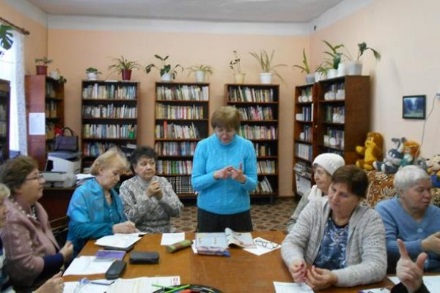 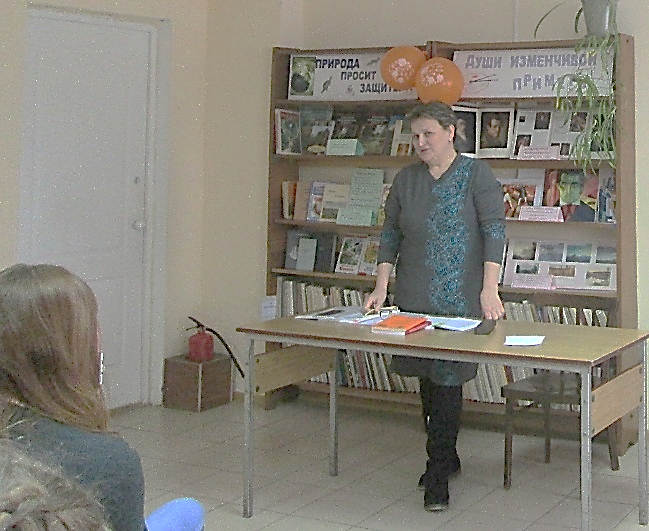 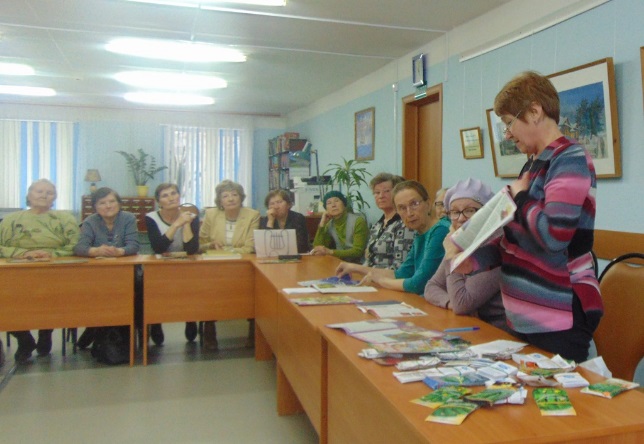 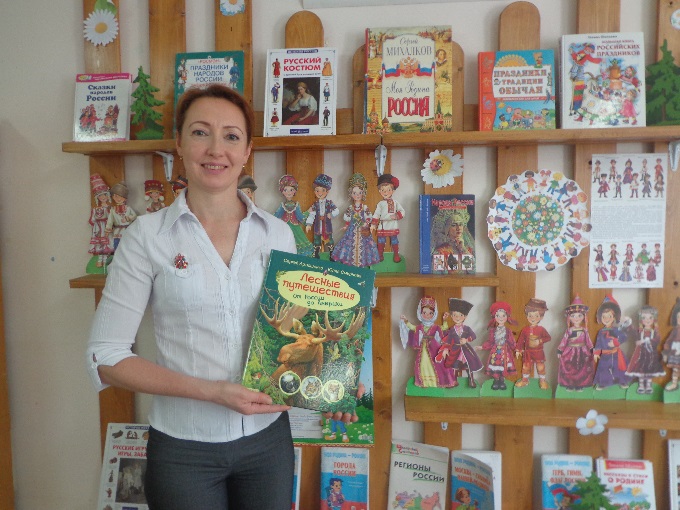 Совместно проводятся познавательные мероприятия, специалисты делятся с присутствующими информацией об экологических проблемах района, посёлка, страны.Участие в конкурсах.Читатели и библиотекари Демьяновской ДБ стали участниками нескольких акций и конкурсов.III Межрегиональная акция «Читаем книги Нины Павловой», организатор – библиотека г. Красный Сулин Ростовской области.Состоялся литературно-экологический час «По лесным тропинкам с Ниной Павловой». Ребята познакомились с биографией писательницы (ученый-селекционер, доктор биологических наук), и совершили увлекательное путешествие в мир цветов и растений из книги «Загадки цветов». Вместе с зайчиком из сказки «Зимняя пирушка» учились определять липу, клён, дуб в заснеженном лесу. Закончилось мероприятие просмотром диафильма «Большая путаница».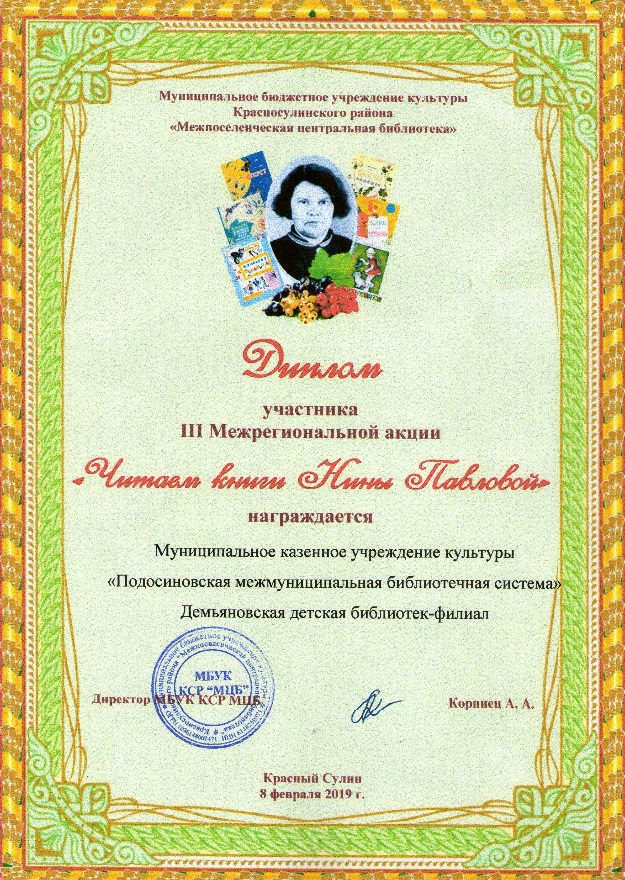 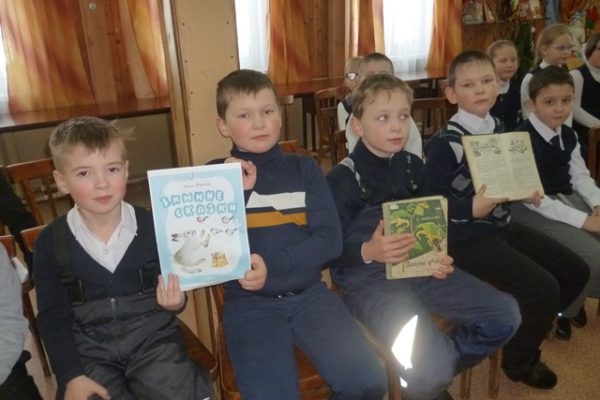 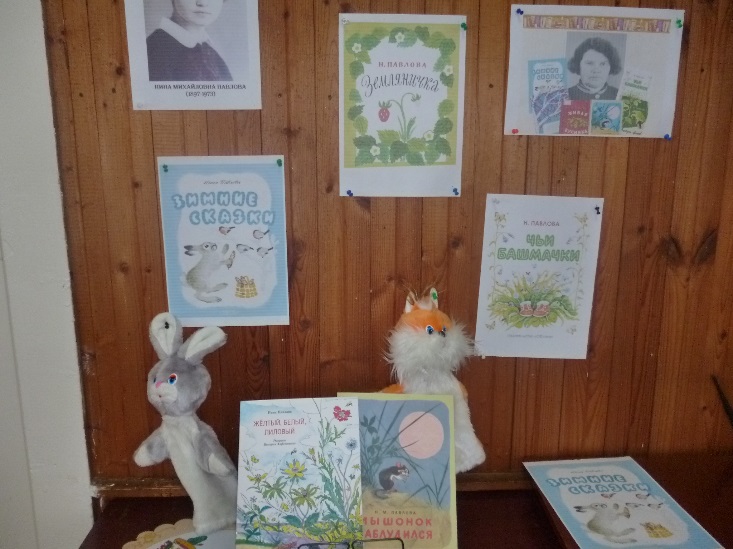 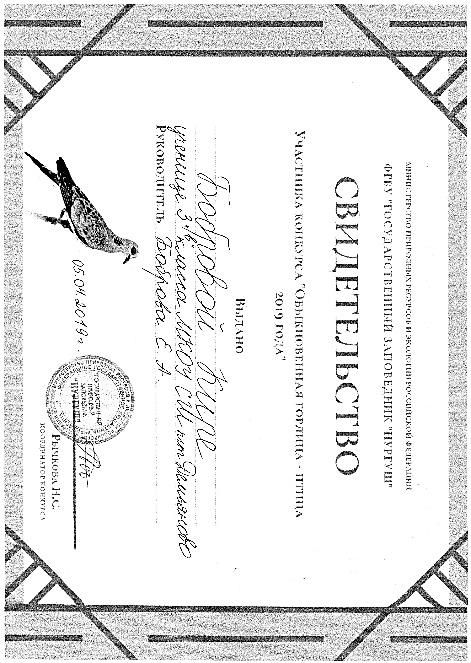 Читатели библиотеки приняли участие в областных конкурсах, организованных Государственным природным заповедником «Нургуш». Сертификаты за участие в областном конкурсе-викторине «Обыкновенная горлица – птица 2019 года», посвящённой птице года, получили читатели Бобровы Кира и Ярослав, Шарова Лиза. В Областном конкурсе «Марш парков – 2019», в номинации «Конкурс рисунков «По страницам Красной книги Кировской области» приняли участие 8 читателей Демьяновской ДБ. Всем вручены свидетельства участников.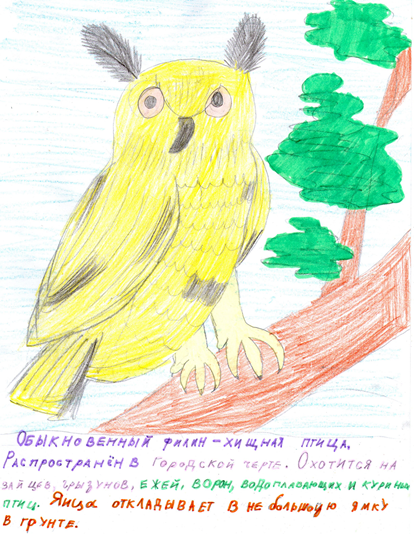 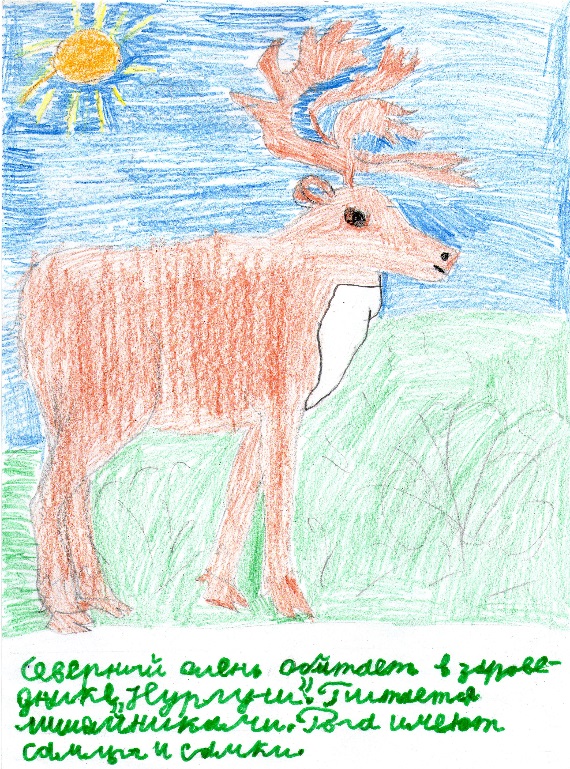 Акции по уборке мусора.Библиотекари и читатели библиотек района принимают участие в уборках территорий своих поселений. 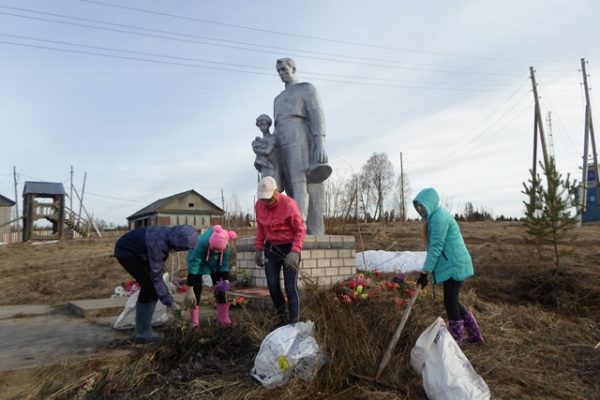 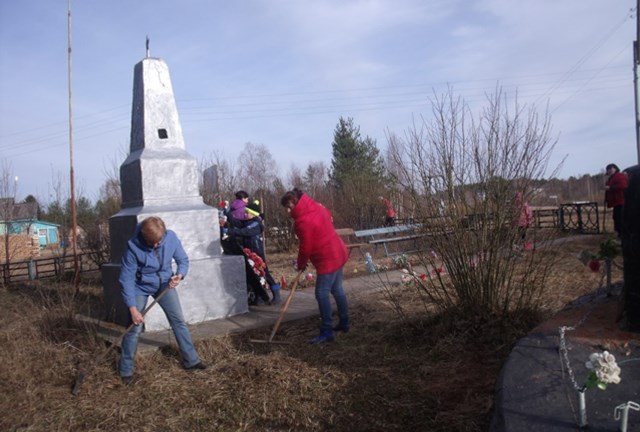 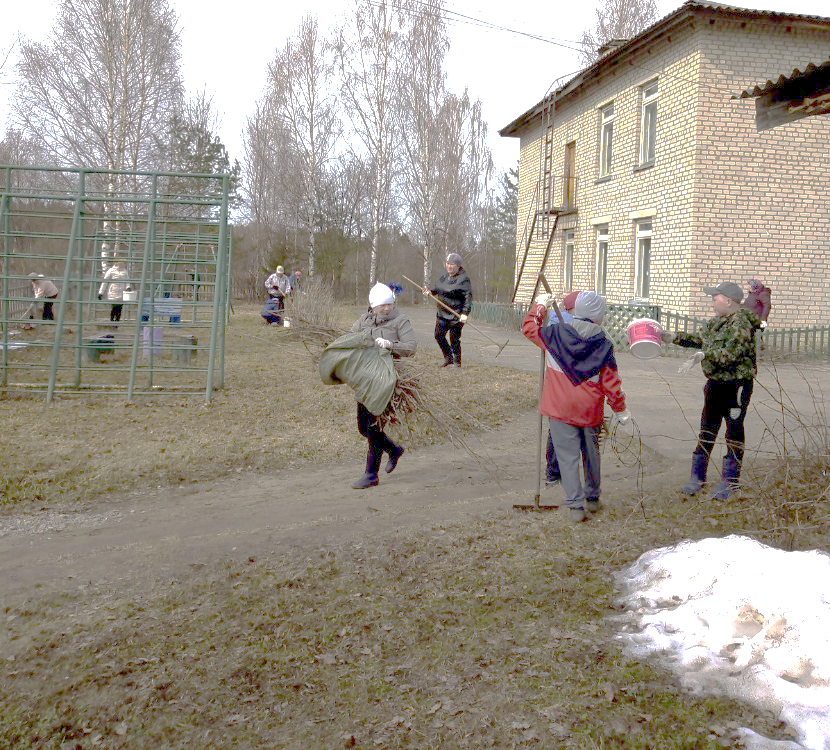 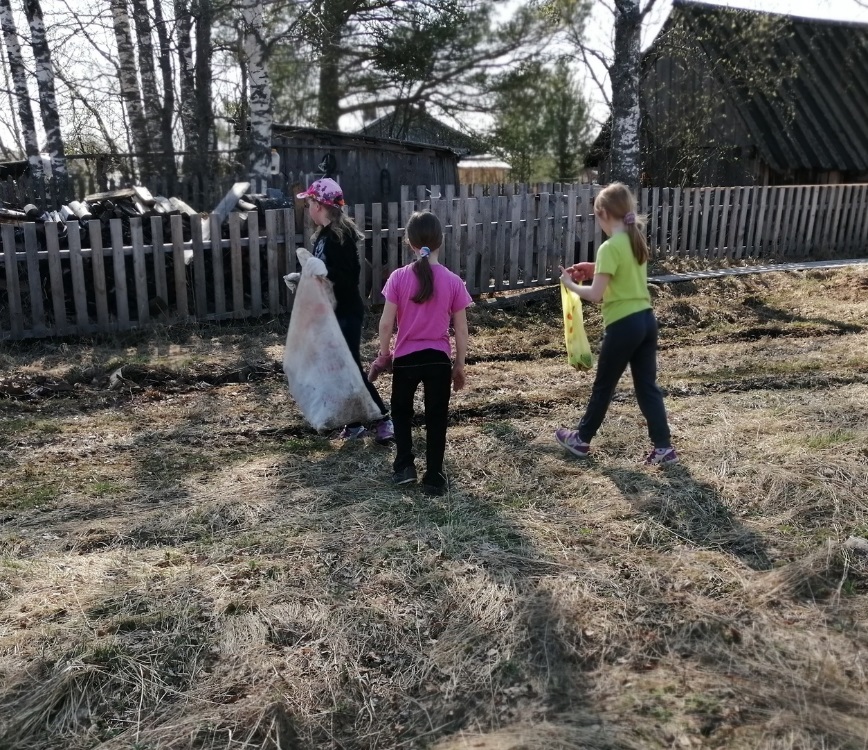 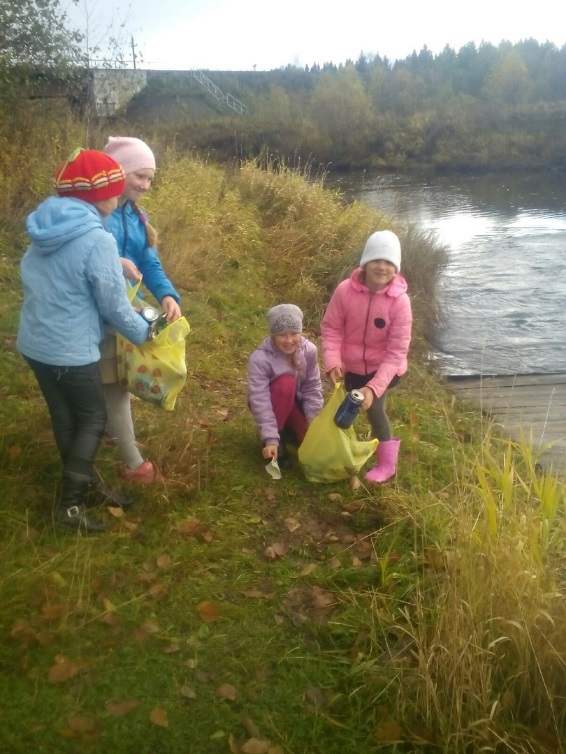 Девочки из библиотечного клуба «Классная компания» присоединились к акции «Вода России». Они очистили от мусора берег реки Пушма по ул. Боровая.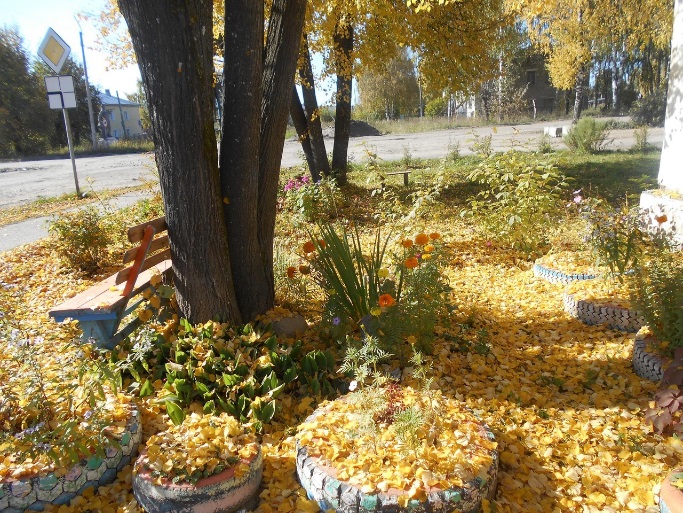 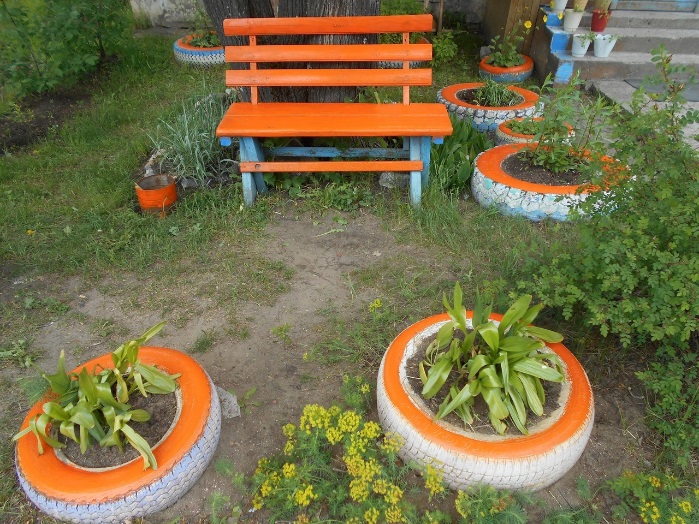 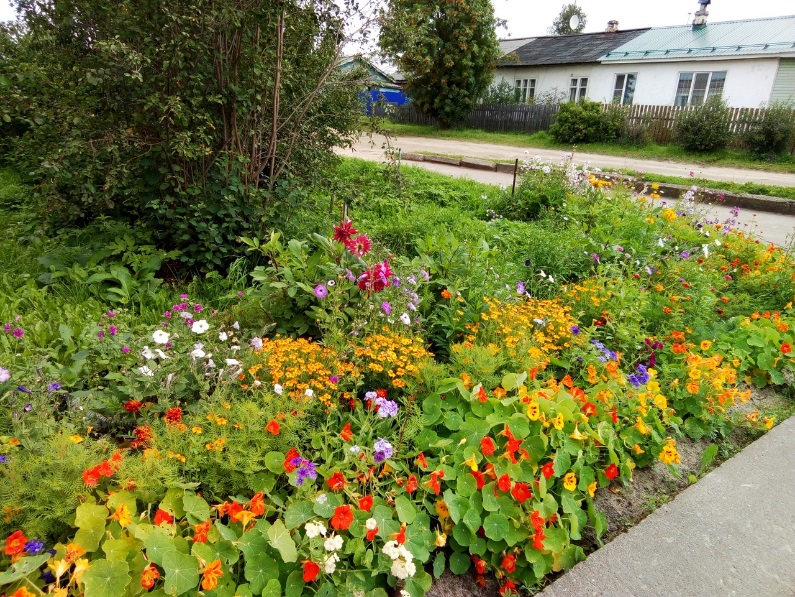 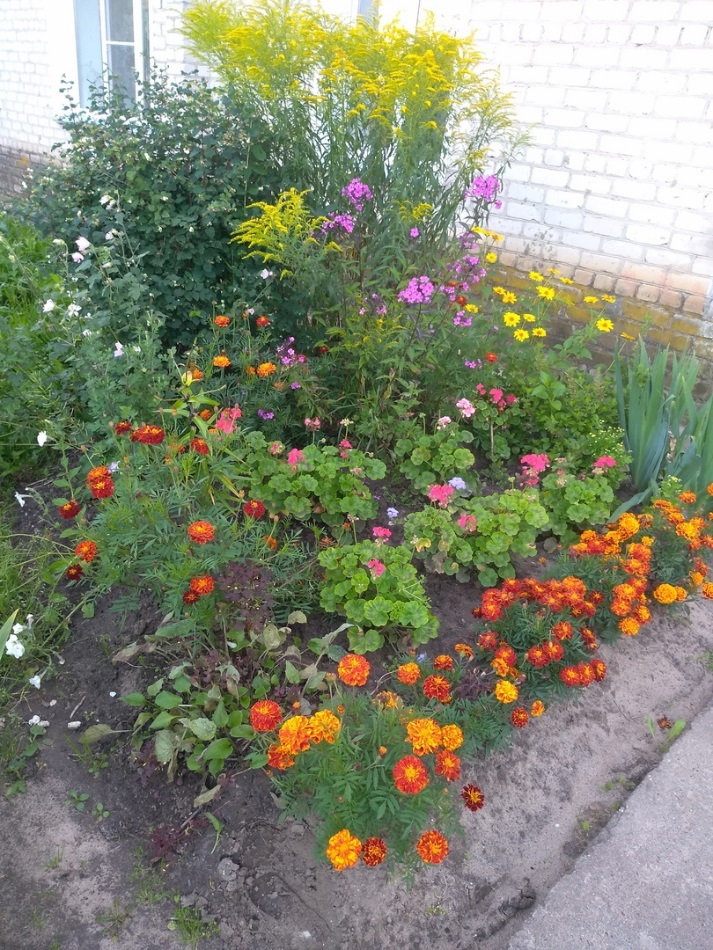 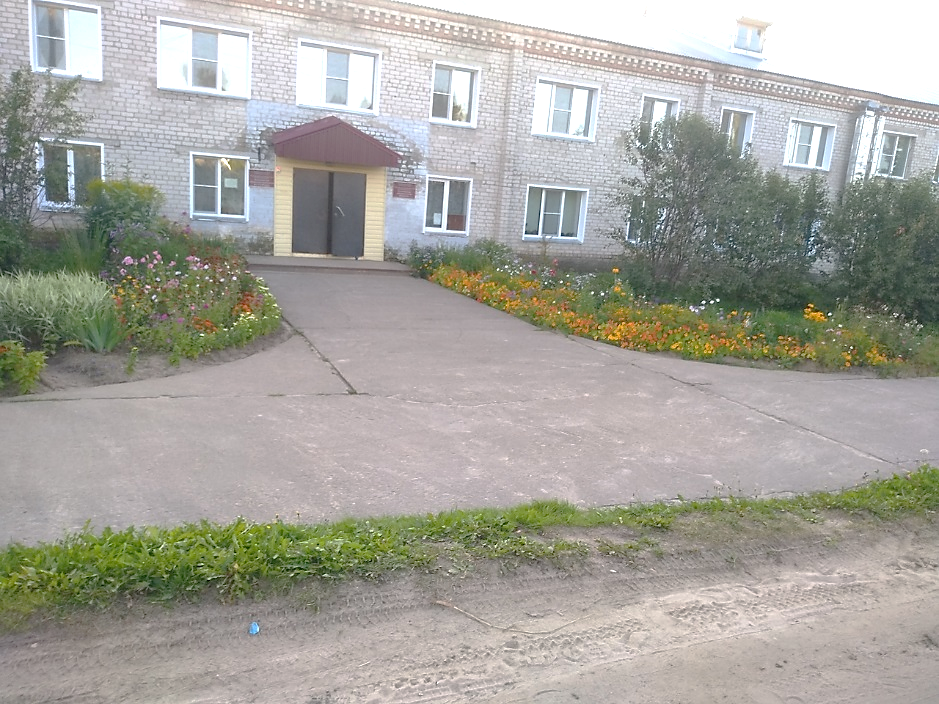 У Подосиновской центральной библиотеки им. А. А. Филёва и районной детской библиотекиПамятные даты Дней защиты.Используя различные методы и формы библиотечной деятельности библиотекари стараются подвести читателей к осознанию себя частицей Земли, к размышлению над экологическими проблемами, пробудить в них неравнодушное отношение к окружающей природе, привлечь их к чтению литературы экологической тематики. Все мероприятия экологических дат календаря строились на познавательном материале с применением художественных средств: поэзии, музыки, изобразительного искусства, видеофильмов.22 марта – Всемирный день воды.22 марта на всей планете отмечают Всемирный день воды или Всемирный день водных ресурсов. Одна из основных целей праздника: «Распространять информацию о важности и необходимости охраны водных ресурсов и питьевой воды» В библиотеках района прошли мероприятия:Экологическая игра «Какой только воды не бывает!» состоялась в Пушемской СБ. Ребята разделились на 2 команды, отвечали на вопросы о воде, разгадывали кроссворд и шарады на водную тему, создавали рекламу родниковой и колодезной воды.61 человек побывал в экологическом путешествии «Вода - чудесный дар природы», организованном Демьяновской ДБ. Прежде чем отправиться в путь, ребята познакомились с правилами безопасного поведения на воде. Дети побывали в виртуальном Морском зоопарке, на острове загадочных и интересных фактов, поиграли в игру «Ручейки, озера». Закончилось путешествие беседой «Зачем нужно беречь воду?».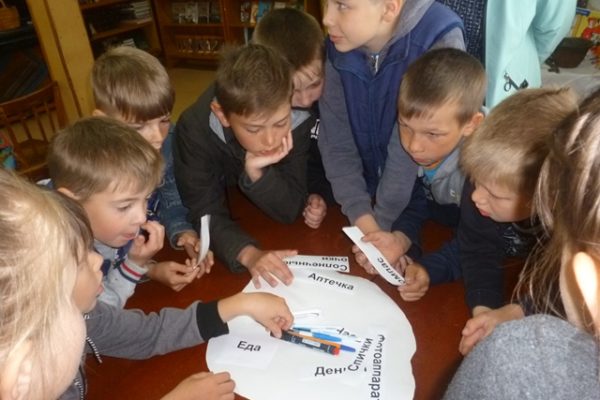 Под таким же названием прошёл экологический час в Пинюгской библиотеке семейного чтения им. А. И. Суворова. Ребята читали «письма» морских жителей, отгадывали загадки, смотрели видео о дельфинах, участвовали в конкурсах и играх «Очищаем водоём», «Определи какая где вода» и др. Закончился этот познавательный час повторением правил безопасного поведения на воде и мастер – классом «Мы делаем бумажные кораблики».Экологическое путешествие «Реки, речки, ручейки», посвящённое Всемирному дню воды, состоялось в ЦБ им. А. А. Филёва. Шёл разговор о водных ресурсах района, проблемах загрязнения берегов рек. Ребята говорили о том, что может сделать каждый из них, чтобы водные артерии района были чистыми. 1 апреля – Международный день птиц«Грачи прилетели» - день перелётных птиц состоялся в Подосиновской ДБ. Грачи прилетают в наши края раньше других птиц. Именно об этих удивительных птахах состоялся разговор с нашими читателями из детского сада «Подснежник». Дети также узнали о том, где зимуют, какие расстояния преодолевают эти птицы, улетая на юг. А ещё стали участниками увлекательного мастер-класса «Чёрный грач» в технике оригами. «Наши пернатые друзья» – познавательный час состоялся в Лунданкской СБ. На мероприятии ребята говорили о пользе, которую приносят птицы, вспоминали перелетных и зимующих, читали стихи о пернатых, отгадывали загадки. Также предложили свои варианты изготовления кормушек. Библиотекарь рассказала о птице 2019 года – обыкновенной горлице. В конце мероприятия вместе сформулировали правила «Как помочь нашим пернатым друзьям».Познавательный час «Здравствуйте, птицы!» состоялся в Октябрьской СБ. Ребята внимательно слушали рассказ библиотекаря о значении птиц в природе и жизни человека, знакомились с книгами о птицах, а затем из подручного материала сделали кормушки.«Вестники весны» – тематический час состоялся в Ленинской СБ. Ребятам услышали интересные факты о пользе, которую приносят птицы, о том, что они нуждаются в помощи человека в разное время года. Активно участвовали в конкурсах: «На поляне загадок», «Собери картинку», дружно вспоминали пословицы и поговорки о птицах, правильно отвечали на вопросы литературной викторины «Птицы – герои книг». Мероприятие закончилось чтением рассказа Г. Скребицкого «Скворцы».В ходе тематического часа «Лесной доктор», который состоялся в Пинюгской БСЧ им. А. И. Суворова, ребята узнали о повадках и образе жизни этой трудолюбивой, умной и полезной птицы. Из рассказа Владимира Морозова «Помощник» юные экологи узнали о том, как дятел помогает людям спасать лес от вредителей. Завершилось занятие мастер-классом по изготовлению фигурок дятла в технике оригами, которые потом каждый участник раскрасил по-своему.Для дошкольников в этой же библиотеке прошёл экологический час «Сорока–белобока – «лесная сплетница». Как только не называют сороку в народе: и трещотка, и воровка, и даже разбойница. Может сорока и чужое гнездо разорить, и забытые ключи утащить, а стрекочет так громко, что на весь лес слышно. Но и не малую пользу приносит сорока-белобока, избавляя наши сады и огороды от вредителей, крупным животным помогает избавиться от клещей, а голосом предупреждает лесных обитателей об опасности. О повадках этой умной, любопытной и очень общительной птицы ребята узнали из сказки В. Кужелевой «Почему у сороки хвост длинный?», показанной с помощью перчаточных кукол, а из рассказа Г. Скребицкого «Сиротка», как могут подружиться домашняя птица и сорока.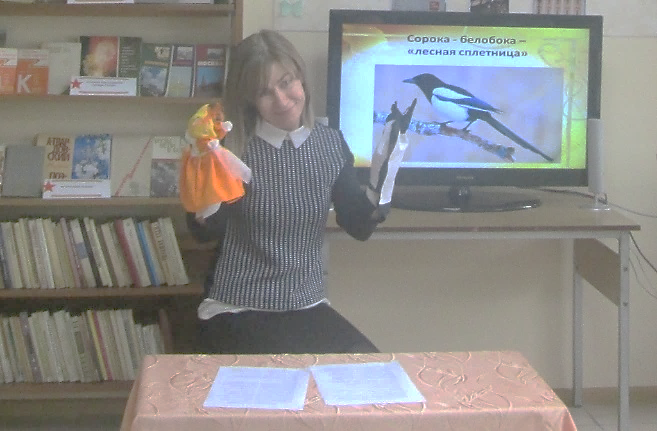 Познавательно-игровая программа «Жили-были птицы…» прошла в Пушемской СБ. Библиотекарь рассказала ребятам об интересных фактах о жизни птиц. Ребята также готовили небольшие сообщения. Все вместе отгадывали загадки, ребусы, вспоминали пословицы и поговорки про птиц, поиграли в игру «Узнай птицу!».Часы интересной экологической информации, посвящённые птице года прошли во всех библиотеках. 7 апреля – Всемирный день охраны здоровьяВсемирный день здоровья учрежден Всемирной организацией здравоохранения в 1950 году и отмечается ежегодно 7 апреля. В России в текущем году Всемирный день здоровья проводится на тему «Здоровое питание».К этому дню в Лунданкской СБ для юных читателей прошел урок здоровья «Азбука правильного питания». Вначале ребята сами попытались определить, что вредно, а что полезно для питания организма человека. Затем посмотрели и обсудили мультфильмы «Приключения Тани и Вани в стране напитков» и «Приключения Тани и Вани в стране продуктов». Вместе вывели принципы правильного питания: регулярность, разнообразие, адекватность, безопасность, удовольствие. Отгадав «витаминные» загадки, сделали вывод, что в пище обязательно должны содержаться витамины необходимые для жизни. Собрав пословицы о правильном питании, объяснили их поучительный смысл.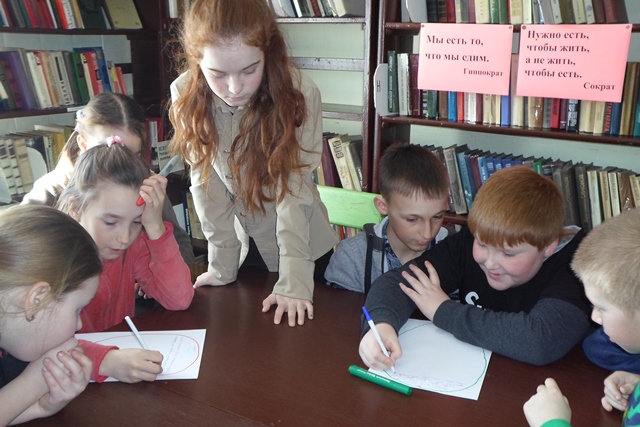 Интерактивное занятие «ЗОЖ в тренде!» подготовили и провели библиотекари ЦБ им. А. А. Филёва. В начале учащиеся 9-х классов познакомились с понятием «ЗОЖ». Затем работу продолжили в командах и прошлись по таким составляющим здорового образа жизни, как питание, спорт, привычки. Подробно разобрали пирамиду здорового питания, после чего выполнили задание под названием «Блиц-Food». Следующее задание было «Спорт-home. Участники команд по очереди показывали упражнения для класса с необычными предметами: шарф, скакалка, бутылка, которые можно применить при зарядке дома. За каждое придуманное упражнение команды зарабатывали баллы. Домашняя зарядка у ребят получилась не просто полезной, но креативной и весёлой. После выполнения задание «Что это за cool-привычка?» подвели итоги. Команды набрали одинаковое количество баллов и получили от библиотеки витаминный приз – мандарины. В данном цитрусе есть большое количество витамина С, который помогает организму человека бороться с вирусами.«Спасибо большое за позитивное мероприятие! Всё было супер!» − такой отзыв написали десятиклассники о мероприятии.Спортивно-познавательную программу «Если хочешь быть здоров» для учащихся школы-интернат подготовили библиотекари Демьяновской ГБ.С доктором Айболитом ребята отправились на поиски пропавшего капитана Книжкина в страну ЗОЖ. Посетили город Витаминов, королевство Простых привычек, острова Полезных и Вредных привычек. Школьники вспоминали пословицы о здоровье, правила здорового питания, участвовали в физкультминутке, игру «Вот так!», разгадали кроссворд, посмотрели мультфильм «Сестрички-привычки» и назвали правила ЗОЖ.Здоровье – это бесценный дар, который даётся человеку природой. С этих слов начался час здоровья «ЗОЖ в тренде» для читателей Пинюгской библиотеки семейного чтения им. А. И. Суворова. В ходе разговора ребята сделали вывод, чтобы здоровье сохранить, нужно с детства заботиться о нём, соблюдать режим дня, делать зарядку, умеренно и правильно питаться. В заключение мероприятия были проведены спортивные игры.15 апреля – День экологических знанийВ день экологических знаний в Лунданкской СБ состоялась познавательная игра на знания и эрудицию «Экологический калейдоскоп» и обзор журналов «В мире животных», «Свирель».Участники викторины «Беречь природы дар бесценный», которая состоялась в Пушемской СБ, отвечали на вопросы о животных, дарах природы, цветах, правилах поведения в лесу, на реке.В день экологических знаний для уч-ся школы-интерната прошла познавательная экологическая игра «Дружить с природой все должны». Мероприятие подготовили сотрудники Демьяновской ГБ. Команды «Зеленый луч» и «Друзья природы» путешествовали по станциям: «Вопросы тетушки Совы», «Юный эрудит», «Лесные загадки», «Народные приметы», «Зеленая аптека», в ходе которых отвечали на вопросы, читали стихи о природе, собирали по карточкам народные приметы, познакомились с Красной книгой Кировской области, составили памятку поведения в лесу.«Наш дом – планета Земля» – экологический час в Подосиновской ДБ, в ходе которого с уч-ся начальных классов говорили о том, что для всего живого наша планета является родным домом, здесь всё связано, нет в этом доме ненужных и бесполезных представителей природы, а значит и охранять, и заботиться нужно о каждой травинке, каждой букашке.Час интересных сообщений «Необычное в природе» подготовили библиотекари Демьяновской ДБ. Ученики 2 «а» класса совершили виртуальное путешествие по удивительным местам нашей планеты: посмотрели памятники природы, узнали, чем знамениты озёра в разных странах и др. В рамках мероприятия ребята получили много полезной информации и выразили искреннее удивление по поводу необыкновенных вещей и явлений, творцом которых является сама природа.22 апреля – Всемирный день ЗемлиВ этот день все население планеты должно вспомнить, что Земля – наш общий дом, который надо содержать в порядке и бережно относиться ко всему живому на планете. К этому Дню, а также к Дню подснежника, который отмечается 19 апреля, в Лунданкской СБ прошел час экологии «Они цветут, сердца отогревая». Юные читатели познакомились с историей праздника, с легендой о подснежниках. Потом посмотрели фильм «Первоцветы», положенный на музыку П. И. Чайковского «Апрель. Подснежник» из цикла «Времена года». Ребята узнали, что в разных местах подснежниками называются разные цветы. В нашей местности – это сон-трава, которая растет в Грибинском бору, и хохлатка (встречается в окрестностях п. Лунданка). На мероприятии звучали стихи о подснежниках, о бережном отношении к цветам, так как многие виды первоцветов занесены в Красную книгу. Также присутствующие получили раскраски с подснежниками.В Пинюгской библиотеке семейного чтения им. А. И. Суворова для детей средней и старшей групп детского сада прошёл экологический час «День подснежника».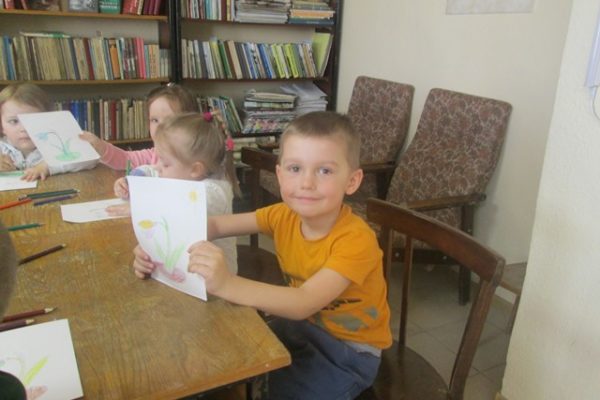 Библиотекари рассказали ребятам, что в разных странах первый весенний цветок называют по-разному. Например, англичане − снежной капелькой, немцы − снежным колокольчиком.А потом дети посмотрели кукольный спектакль по сказке «Подснежник» о дружбе цветка и Зайчика. Закончился экологический час рисованием первого весеннего цветка.С помощью презентации «Цветущая Земля – процветающая Россия» библиотекарь Октябрьской СБ познакомила ребят с историей праздника Всемирный день Земли. Каждый слайд сопровождался рассказом о растительности и животном мире нашего района о том, что мы обязаны беречь и охранять планету Земля.Экологический урок-практикум «Мусор плюс воображение – превращаем в нужные вещи» для учащихся 6 класса школы-интерната провели библиотекари Демьяновской ГБ. Учащиеся просмотрели ролик о мусоре, обсудили способы утилизации и переработки мусора. По предложению библиотекаря рассмотрели ещё один способ утилизации мусора – изготовление книжных закладок из бросового материала и сделали красивые закладки для книг.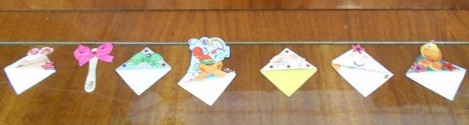 Экологическую игру под названием «С кузовком, с лукошком по лесным дорожкам» провела библиотекарь Ленинской СБ. Она прошла под девизом: «Берегите Землю! Берегите!» Разделившись на две команды: «Человек» и «Природа» отправились в путешествие по лесной тропинке, на которой участников поджидали и загадки о грибах, о растениях родного края, также дети с удовольствием отвечали на вопросы викторины о приметах, искали ошибки в рассказах о животных. Приняли участие в конкурсах «Портрет мухомора», «Грибок», «Хлопаем и топаем», «Берегите природу», «Правила поведения в лесу». «Счётная палата» из бабушек и мам подсчитала «грибы», собранные за правильные ответы. В итоге победила команда «Природа». Все получили сладкие призы.В Лунданкской СБ для учащихся начальной школы прошла игра «Экологический калейдоскоп». Ребята отвечали на вопросы о животных, растениях, занесенных в Красную книгу, анализировали различные экологические ситуации, предлагали пути их решения, отгадывали загадки, кроссворд «В мире животных». В конце мероприятия библиотекарь познакомила читателей с экологическими журналами «В мире животных» и «Свирель», которые заинтересовали ребят, и после игры они взяли их домой почитать.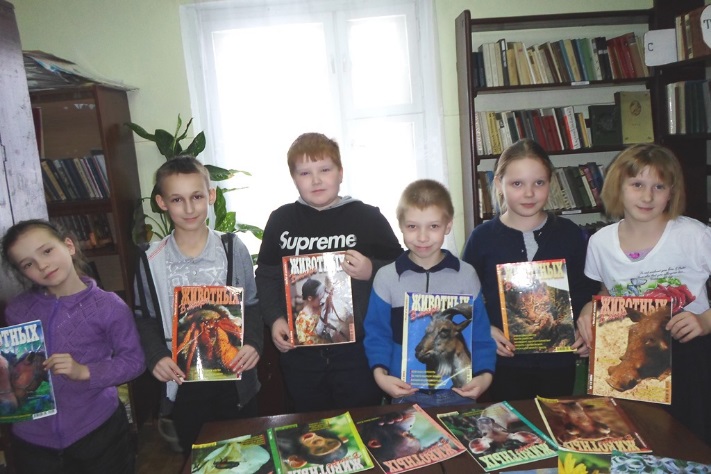 3 мая – День солнцаВ ходе часа интересной информации «Вместе с солнышком растём», который прошёл в Подосиновской ДБ библиотекари говорили с дошкольниками о солнышке, вспомнили сказки, стихи, песенки, загадки, пословицы и поговорки. В завершении все вышли на улицу и нарисовали на асфальте солнце – горячее, сильное, доброе.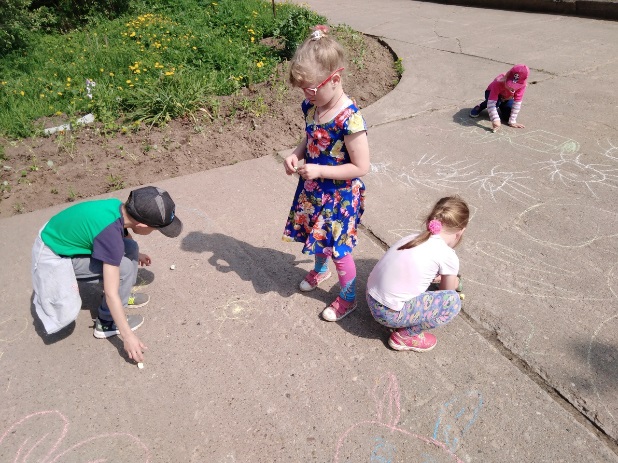 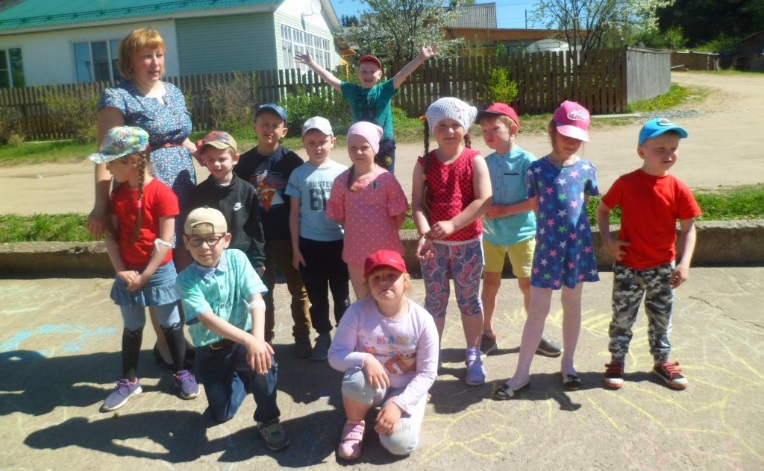 5 июня – Всемирный день охраны окружающей среды5 июня честь Всемирного дня охраны окружающей среды и Дня эколога в Демьяновской ДБ для ребят из двух отрядов оздоровительного лагеря прошел информационно-познавательный час «Экологическая мозаика». Разделившись на команды, они участвовали в конкурсах: «Природные барометры» (викторина о народных приметах), «Бабушка-загадушка» (загадки про природу), «В гостях у Лесовичка» (угадывали растения в стихотворениях), «Игровая» (находили лишнее слово), «Угадай-ка!» (называли объекты по описанию), «Чуткий нос» (определяли по запаху растения), «Блиц-турнир»(отвечали на скорость).При проведении мероприятия ребята повторили правила поведения в лесу. Затем была проведена «СТОП – акция». Дети на нарисованных ладошках написали проблемы, начав их со слова «СТОП!», которые существуют в п. Демьяново. Ответы были самые разнообразные: «СТОП!» – загрязнению реки Юг, мусору в поселке, грязному воздуху, отходам, загрязнению парка. Приятно осознавать, что ребята понимают важность бережного отношения к природе, стремятся к сохранению и улучшению окружающей среды.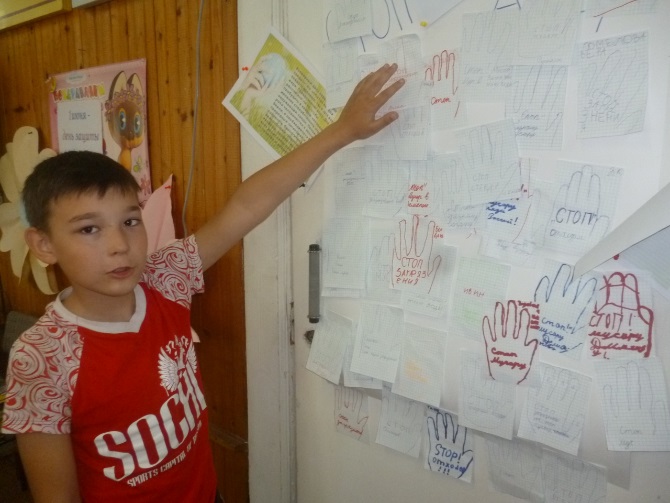 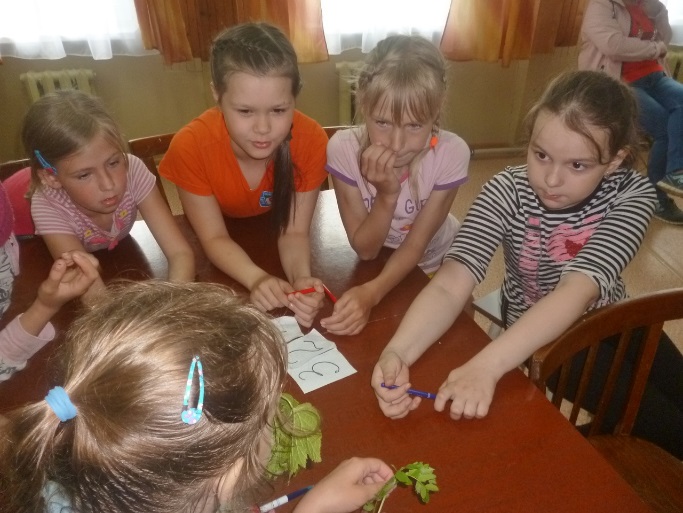 В Подосиновской ДБ состоялась экологическая квест-игра «Бросим природе спасательный круг», участниками которой стали ребята из 5 отряда летней школьной площадки. Мальчишки и девчонки, выполнив небольшую экологическую разминку, ринулись по станциям: «Лесная поляна», «Игры на природе», «Эконевидаль», «Твороческая». Самые разнообразные задания выполняли наши гости – определяли лекарственные растения, рассказывали об их свойствах, узнавали по силуэту птиц, распределяли, какие из них относятся к зимующим, а какие к перелётным, играли в эко-игры, и, даже, сочиняли экологические стихи. На каждой станции команды получали буквы, с помощью которых смогли расколдовать кодовое слово.«Экологический калейдоскоп» - час экологии прошёл для читателей Яхреньгской СБ. библиотекарь с помощью презентации рассказала о днях экологической защиты окружающей среды, особо охраняемых территориях России и кировской области, более подробно о заказнике «Былина», представила книги о заказнике. Состоялся обзор книги местного автора Г. Русских «Мир среди нас», а игра «Да» – «Нет» закрепила у ребят правила поведения в природе.Экологический час «Земля – планета людей» состоялась в Утмановской СБ. В ходе мероприятия ребята размышляли о природе и пришли к мнению, что надо более внимательно относиться к зелёному миру, тогда природа воздаст нам сторицей. «Вместе весело шагать по природе» – экологическую игру на свежем воздухе, приуроченную ко Всемирному Дню охраны окружающей среды, организовала библиотекарь Октябрьской СБ.«В гостях у матушки Природы» побывали читатели Ленинской СБ в ходе познавательного часа.Читатели Щёткинской СБ в ходе «Часа занимательной ботаники» совершили экскурсию по лесу. Ребята определяли породы деревьев, растущие в нашем районе, отгадывали загадки о деревьях и цветах.Экочас «Лесные истории» состоялся в Пинюгской библиотеке семейного чтения им. А. И. Суворова. Участники кукольного кружка подготовили кукольный спектакль «Лесная история», а после просмотра ребята приняли активное участие в конкурсах «Если я в лесок приду», «Мусоробол» и др. 15 июня День создания юннатского движения15 июня День создания юннатского движения в Демьяновской ДБ состоялась экологическая квест-игра «По тропинкам родного края». Библиотекари рассказали о юннатском движении в России, деятельности школьников по изучению и охране природы, общественно-полезном сельскохозяйственном труде.Разделившись на команды и получив маршрутные листы, участники отправились в путь. На станции «Лесная аптека» собирали пазлы и называли полезные свойства клюквы, малины и черники, отгадывали кроссворд о животных и птицах нашего района на станции «Секретные материалы», по следам зверей находили ключевое слово на станции «Следопыты», сортировали по коробкам импровизированный мусор на станции «Экологический марафон», отвечали на вопросы о повадках птиц и животных на станции «Вопрос на засыпку», повторяли и рисовали знаки «Правила поведения в лесу» на станции «Рассуждалки». Выполнив предложенные задания и собрав секретные слова, команды сложили из них контрольную фразу: «Охранять природу – значит охранять Родину!».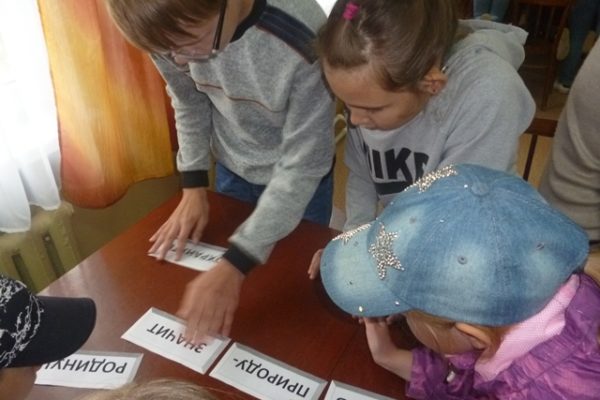 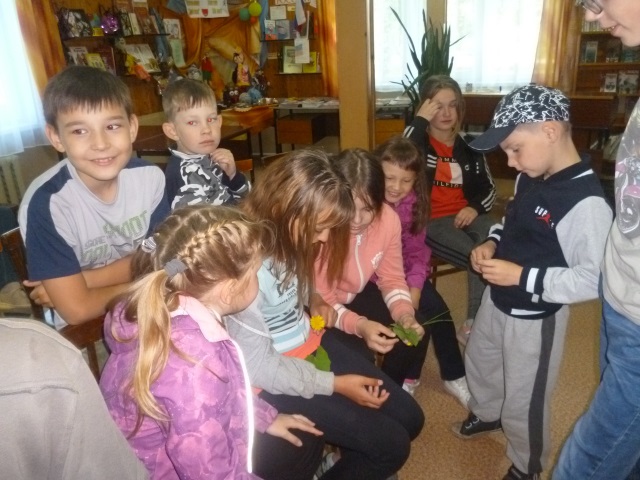 15 сентября - День работников лесаБиблиотекарь Щёткинской в преддверии праздника подготовила и провела час полезных советов «Секреты Лесовичка», в ходе которой рассказала о профессиях лесной отрасли, о правилах безопасного поведения в лесу: как не заблудиться, ориентируясь по деревьям и по солнцу, что съедобно, а что ядовито, о народных приметах, связанных с лесом.В Подосиновской районной детской библиотеке состоялась встреча с интересным человеком – жительницей райцентра Н. А. Коретнюк. Наталья Александровна – активный, творческий, эрудированный человек. Любит путешествовать, много читает, занимается спортом, ведёт здоровый образ жизни, увлекается охотой, любит и знает лес. Она выпускница Архангельского лесотехнического института, была руководителем Подосиновского лесхоза и начальником управления лесного хозяйства Кировской области.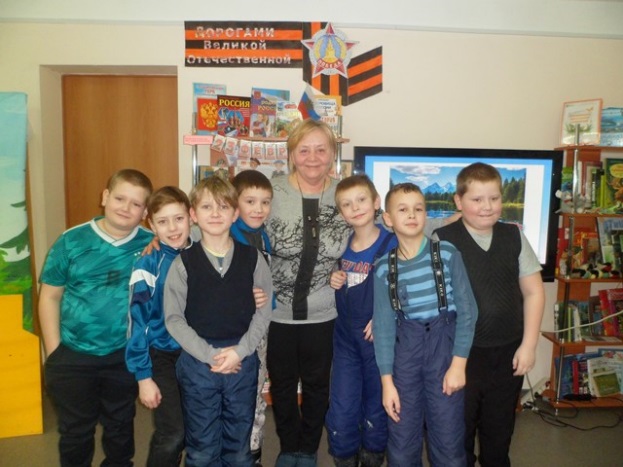 На встречу пришли учащиеся 4-б класса. Затаив дыхание четвероклассники слушали истории о встречах Натальи Александровны с волками, медведями, лосем, о повадках животных, а также о правилах поведения в лесу. Ребята наперебой задавали вопросы, вступали в диалог, часто слышались восхищённые возгласы. После мероприятия мальчишки обступили нашу гостью и ещё долго не отпускали её. Встреча получилась насыщенной, интересной, познавательной для всех.Громкие чтения по книге вятского прозаика В. Морозова «Рассказы о русском лесе» для учащихся 3-4 классов состоялось в Пинюгскай библиотеке семейного чтения им. А. И. Суворова.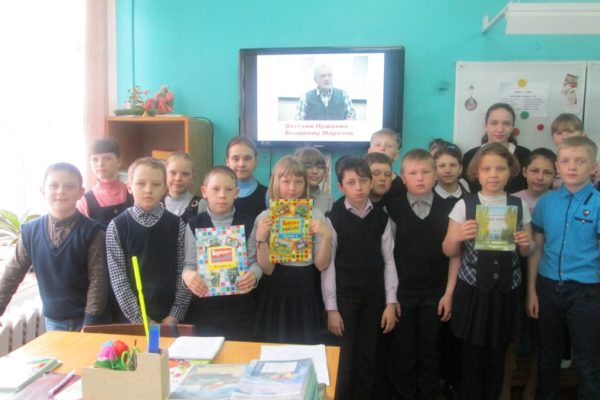 Весело, празднично, шумно прошла ярмарка «Осеннее гулянье», посвящённая дню работника леса, организатором которой уже не первый год является Жешартский ЛПК.К 10 часам школьный парк уже был заставлен лотками и прилавками. Обилие и разнообразие товаров ярмарки привлекали внимание жителей и гостей посёлка. Шли нарасхват овощи, ягоды, саженцы, заготовки на зиму, вкусная выпечка, красивые цветы и много других товаров. Для всех пришедших на ярмарку не только за покупками, но и за хорошим настроением, веселые скоморохи проводили различные конкурсы с призами, а работники Подосиновского РДК, Демьяновского ЦКиД, и гости из г. Луза поднимали настроение весёлыми песнями, красивыми танцами.Демьяновская городская и детская библиотеки, Подосиновская центральная библиотека им. А. А. Филёва также приняли участие в ярмарке.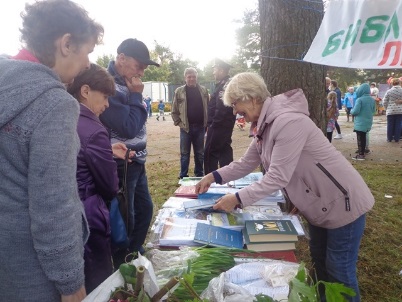 Несмотря на дождь книги местных авторов и издания библиотеки, представленные Подосиновской центральной библиотекой им. А. А. Филёва, нашли своего покупателя.Несмотря на дождливое лето участники клуба «Усадьба» при Демьяновской ГБ представили богатые дары своих садов и огородов. Все желающие фотографировались с Дедом-садоводом.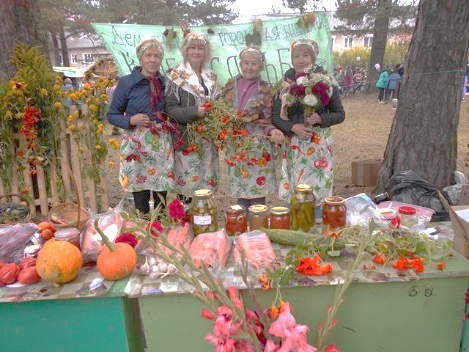 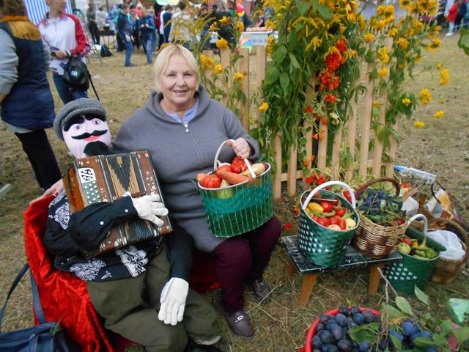 У Демьяновской ДБ любой желающий мог сфотографироваться на фоне «Весёлых метёлок».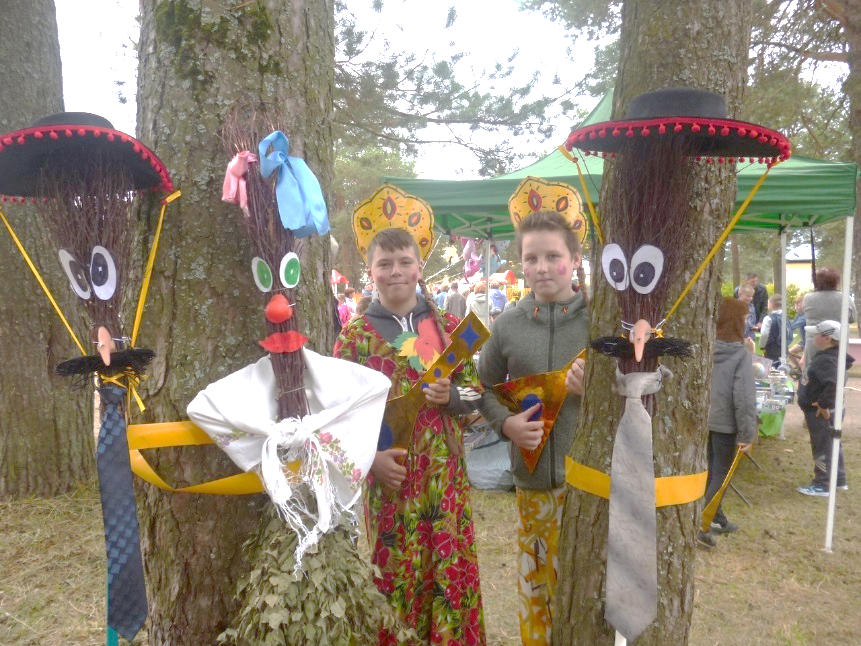 В сентябре в библиотеках района прошли традиционные выставки цветов и овощей.Выставка букетов «Лето улыбнулось нам цветами» состоялась в ЦБ им. А. А. Филёва. Цветочную красоту представили активисты клуба «Дачник» и работники библиотеки.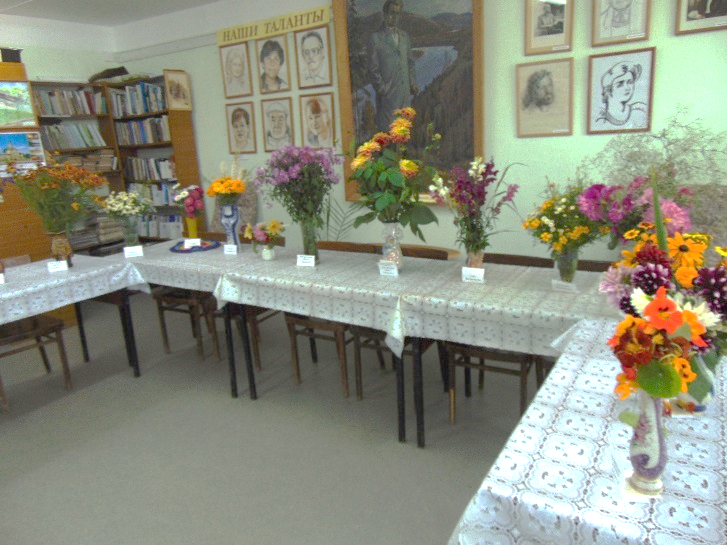 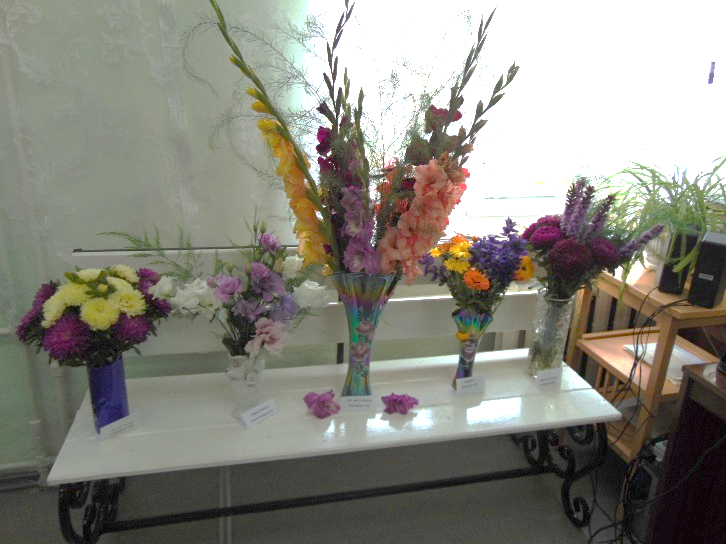 Выставка цветов, плодов и овощной продукции «Осень – чудная пора» участников клуба «Усадьба» состоялась в Демьяновской ГБ.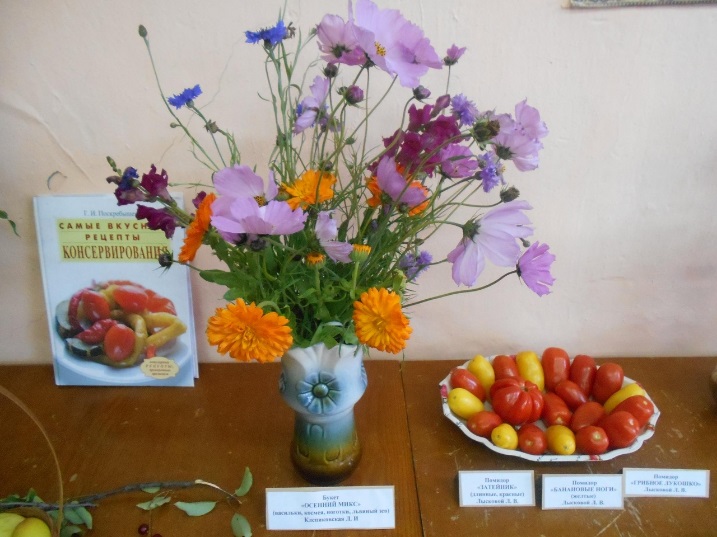 Ежегодно в Пинюгской библиотеке семейного чтения им. А. И. Суворова сотрудники библиотеки и участники клуба «Флора» организуют выставку цветов. 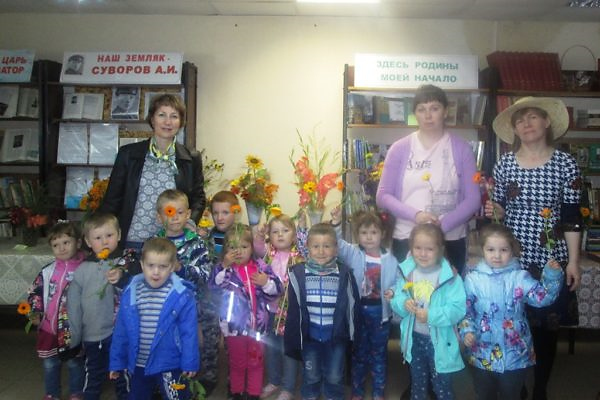 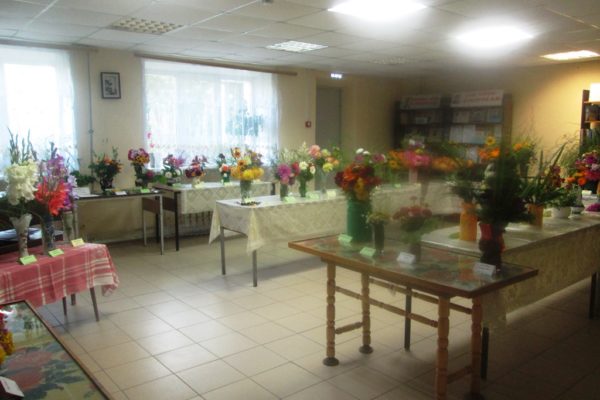 В этом году на выставке было представлено более 45 букетов и композиций, которые радовали глаз буйством красок и оригинальными названиями. («Художник Лето», «Деревенский мотив», «Маленький принц», «Каруселька», «Октябрята – веселые ребята» и другие). Для того чтобы познакомить с выставкой, которая заинтересовала и взрослых и детей, сотрудники библиотеки пригласили воспитанников младшей и средней групп детского сада «Радуга» на познавательную программу «В гостях у Садовницы». Ребята с интересом рассматривали букеты и композиции, рассказывали о своих любимых цветах, а также приняли участие в играх «Цветочная гимнастика» и «Мы знаем больше». В завершении мероприятия каждому участнику подарили цветок календулы, «маленькое солнышко», пусть оно радует ребят своей яркостью и красотой.4 октября Всемирный день защиты животных.Этому празднику в Ленинской СБ была посвящена познавательная игра «Звери и птицы – герои книг» в Ленинской сельской библиотеке. Библиотекарь рассказала ребятам об удивительном мире братьев наших меньших. Произведения В. Бианки, В. Чаплиной, Е. Чарушина и других писателей радуют уже не одно поколение маленьких читателей, учат любить волшебный мир зверей и птиц.В ходе мероприятия ребята отвечали на вопросы викторины «Удивительные животные», а также участвовали в конкурсах «Сказочная галерея», «Старые знакомые», в блицтурнире отгадывали животное по описанию его хвоста. С большим вниманием слушали рассказ о редких и исчезнувших видах животных, занесенных в Красную книгу.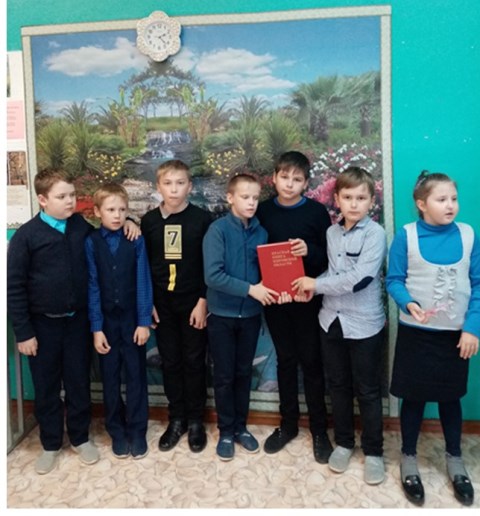 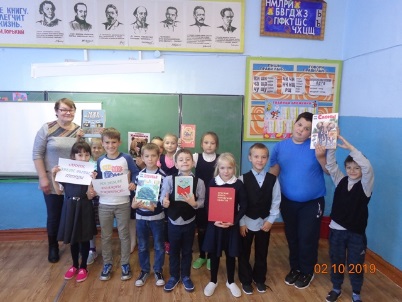 Познавательная программа «Люди, звери, рыбы, птицы на Земле должны ужиться!» прошла с учащимися начальных классов в Яхреньгской СБ. Просмотрев видеоролики «Водопады», «Красавицы-рыбы», «Смешные и забавные птицы», ребята удивились красоте природы, обитателей воздуха и воды. Отвечая на вопросы викторины «Животные – герои книг», дети вспоминали книги, которые читали по этой теме летом. Не обошлось и без загадок о животных. Видеоролики «Загрязнение воды» и «Загрязнение воздуха» познакомили ребят с экологическими проблемами современности. А мини-фильм «Улыбка природы» помог им сделать вывод о том, чем они могут помочь природе, сохраняя её чистоту. Узнали читатели о книгах о фауне и охраняемых животных родного края.Информацию подготовила Крюкова Е.В., методист МБСТел. 83351 (2-16-32)